Yüksek Riskli Alan;Yüksek Riskli Alan;Steril alan ,Temiz alanSteril alan ,Temiz alanSteril alan ,Temiz alanSteril alan ,Temiz alanSteril alan ,Temiz alanSteril alan ,Temiz alanOrta Riskli Alanlar;Orta Riskli Alanlar;Tıbbi cihazlar,Kirli alanTıbbi cihazlar,Kirli alanTıbbi cihazlar,Kirli alanTıbbi cihazlar,Kirli alanTıbbi cihazlar,Kirli alanTıbbi cihazlar,Kirli alanDüşük Riskli Alan ;Düşük Riskli Alan ;Personel dinlenme odası,depolar, elektrik ve elektronik cihazlar ,destek alanlarıPersonel dinlenme odası,depolar, elektrik ve elektronik cihazlar ,destek alanlarıPersonel dinlenme odası,depolar, elektrik ve elektronik cihazlar ,destek alanlarıPersonel dinlenme odası,depolar, elektrik ve elektronik cihazlar ,destek alanlarıPersonel dinlenme odası,depolar, elektrik ve elektronik cihazlar ,destek alanlarıPersonel dinlenme odası,depolar, elektrik ve elektronik cihazlar ,destek alanlarıTemizlenecek AlanTemizlenecek AlanTemizleme YöntemiTemizlik maddesiTemizlik maddesiSıklıkKovaRengiBezRengiYÜKSEK RİSKLİ ALANYÜKSEK RİSKLİ ALANYÜKSEK RİSKLİ ALANYÜKSEK RİSKLİ ALANYÜKSEK RİSKLİ ALANYÜKSEK RİSKLİ ALANKovaRengiBezRengiZeminZeminIslak paspasDeterjan / 1/10 luk çamaşır suyuDeterjan / 1/10 luk çamaşır suyuGünde 3 kez/ her bulaşıdaPaspas ArabasıPaspas ArabasıDuvarlarDuvarlarNemli bez ile silmeDeterjan / 1/10 luk çamaşır suyuDeterjan / 1/10 luk çamaşır suyuAyda 1 kez,Her bulaşdaKırmızıKırmızıTavanlarTavanlarKuru vakumElektrik süpürgesi / özel aletElektrik süpürgesi / özel aletAyda 1 kez, her bulaşıdaKırmızıKırmızıTavan lambalarıTavan lambalarıNemli bez ile silmeDeterjan / 1/100 luk çamaşır suyuDeterjan / 1/100 luk çamaşır suyuAyda 1 kezKırmızıKırmızıKapı kolu,pencere,ahşap malzemelerKapı kolu,pencere,ahşap malzemelerNemli bez ile silmeDeterjan / 1/100 luk çamaşır suyuDeterjan / 1/100 luk çamaşır suyuGünde 2 kez, her bulaşıdaKırmızıKırmızıMasa ve sandalyeMasa ve sandalyeNemli bez ile toz almaDeterjan / 1/100 luk çamaşır suyuDeterjan / 1/100 luk çamaşır suyuGünde 1 kez/ her bulaşıdaKırmızıKırmızıTezgahların temizliğiTezgahların temizliğiNemli bez ile silmeDeterjan / 1/100 lük çamaşır suyuDeterjan / 1/100 lük çamaşır suyuGünde 2 kez/ her bulaşıdaKırmızıKırmızıÇöp kovalarının temizliğiÇöp kovalarının temizliğiYıkamaDeterjan /1/10 luk çamaşır suyuDeterjan /1/10 luk çamaşır suyuHaftada 1kez, her bulaşıdaKırmızıKırmızıEtilen oksit cihazının temizliğiEtilen oksit cihazının temizliğiNemli bez ile silmeSabunlu suSabunlu suHer yük sonrasıKırmızıKırmızıOtoklavın temizliğiOtoklavın temizliğiNemli bez ile silmeDeterjanDeterjanGünde 1 kez, her bulaşıdaKırmızıKırmızıORTA RİSKLİ ALANORTA RİSKLİ ALANORTA RİSKLİ ALANORTA RİSKLİ ALANORTA RİSKLİ ALANORTA RİSKLİ ALANKovaRengiBezRengiZeminZeminIslak paspasDeterjan Deterjan / 1/100 luk çamaşır suyuDeterjan Deterjan / 1/100 luk çamaşır suyuGünde 3 kez/ KirlendikçePaspas ArabasıPaspas ArabasıDuvarlarDuvarlarNemli bez ile silmeDeterjan / 1/100 luk çamaşır suyuDeterjan / 1/100 luk çamaşır suyuAyda 1 kez/kirlendikçeSarıSarıTavanlarTavanlarKuru vakumElektrik süpürgesi / özel aletElektrik süpürgesi / özel aletAyda 1 kez, her bulaşıdasarısarıTavan lambalarıTavan lambalarıNemli bez ile silmeDeterjanDeterjanAyda 1 kezSarıSarıTıbbi cihazlarTıbbi cihazlarNemli bez ile silmeDeterjan/ 1/100 luk çamaşır suyuDeterjan/ 1/100 luk çamaşır suyuGünde 2 kez, kirlendikçeSarıSarıDolap ve ahşap bölgelerDolap ve ahşap bölgelerNemli bez ile silmeDeterjanDeterjanGünde 1kez,kirlendikçeSarıSarıKoltukKoltukNemli bez ile silmeDeterjanDeterjanGünde 1kez,kirlendikçeSarıSarıDÜŞÜK RİSKLİ ALANLARDÜŞÜK RİSKLİ ALANLARDÜŞÜK RİSKLİ ALANLARDÜŞÜK RİSKLİ ALANLARDÜŞÜK RİSKLİ ALANLARDÜŞÜK RİSKLİ ALANLARKovaRengiBezRengiZeminZeminIslak paspasDeterjanDeterjanGünde 1 kez/ kirlendikçeMaviMaviDuvarlarDuvarlarNemli bez ile silmeDeterjanDeterjanAyda 1 kez/kirlendikçeMaviMaviTavanlarTavanlarKuru vakumElektrik süpürgesi / özel aletElektrik süpürgesi / özel aletAyda 1 kez, her bulaşıdamaviMaviTavan lambalarıTavan lambalarıNemli bez ile silmeDeterjanDeterjanAyda 1 kezMaviMaviCamların temizliğiCamların temizliğiNemli bez ile silmeCam temizleyicisiCam temizleyicisiAyda 1 kezMaviMaviKapı kolu, pencere, ahşap malzemelerKapı kolu, pencere, ahşap malzemelerNemli bez ile silmeDeterjanDeterjanHaftada 1 kezMaviMaviÇalışan dinlenme OdasıÇalışan dinlenme OdasıIslak paspas/ Nemli bez ile silmeDeterjanDeterjanGünde 2 kez, kirlendikçeMaviMaviDepolarDepolarIslak paspas/Nemli bez ile silmeDeterjanDeterjanHaftada 1 kez, kirlendikçeMaviMaviTelefon, bilgisayar ve düzeneğiTelefon, bilgisayar ve düzeneğiNemli bez ile silmeDeterjanDeterjanGünde 2 kez, kirlendikçeMaviMaviNOTTemizlik malzemeleri her riskli alan için farklı renkte tanımlanmıştır. Temizlenecek alan/ bölüm/ malzeme /kan veya hasta vücut sıvısı ile kirlenme durumunda; eldiven giyilerek kirli alan öncelikle (pamuk veya peçete) temizlenir tıbbi atık poşetine atılır, cam kırığı varsa delici kesici alet kutusuna atılır. 1/10 'luk çamaşır suyu veya 1lt suya 7 klor tb ile hazırlanan solüsyon ile dezenfekte edilir. Kirli paspas ve bezler 1/ 100 çamaşır suyunda 20 dk bekletilip,durulanır ve kurutulur..Temizlik malzemeleri her riskli alan için farklı renkte tanımlanmıştır. Temizlenecek alan/ bölüm/ malzeme /kan veya hasta vücut sıvısı ile kirlenme durumunda; eldiven giyilerek kirli alan öncelikle (pamuk veya peçete) temizlenir tıbbi atık poşetine atılır, cam kırığı varsa delici kesici alet kutusuna atılır. 1/10 'luk çamaşır suyu veya 1lt suya 7 klor tb ile hazırlanan solüsyon ile dezenfekte edilir. Kirli paspas ve bezler 1/ 100 çamaşır suyunda 20 dk bekletilip,durulanır ve kurutulur..Temizlik malzemeleri her riskli alan için farklı renkte tanımlanmıştır. Temizlenecek alan/ bölüm/ malzeme /kan veya hasta vücut sıvısı ile kirlenme durumunda; eldiven giyilerek kirli alan öncelikle (pamuk veya peçete) temizlenir tıbbi atık poşetine atılır, cam kırığı varsa delici kesici alet kutusuna atılır. 1/10 'luk çamaşır suyu veya 1lt suya 7 klor tb ile hazırlanan solüsyon ile dezenfekte edilir. Kirli paspas ve bezler 1/ 100 çamaşır suyunda 20 dk bekletilip,durulanır ve kurutulur..Temizlik malzemeleri her riskli alan için farklı renkte tanımlanmıştır. Temizlenecek alan/ bölüm/ malzeme /kan veya hasta vücut sıvısı ile kirlenme durumunda; eldiven giyilerek kirli alan öncelikle (pamuk veya peçete) temizlenir tıbbi atık poşetine atılır, cam kırığı varsa delici kesici alet kutusuna atılır. 1/10 'luk çamaşır suyu veya 1lt suya 7 klor tb ile hazırlanan solüsyon ile dezenfekte edilir. Kirli paspas ve bezler 1/ 100 çamaşır suyunda 20 dk bekletilip,durulanır ve kurutulur..Temizlik malzemeleri her riskli alan için farklı renkte tanımlanmıştır. Temizlenecek alan/ bölüm/ malzeme /kan veya hasta vücut sıvısı ile kirlenme durumunda; eldiven giyilerek kirli alan öncelikle (pamuk veya peçete) temizlenir tıbbi atık poşetine atılır, cam kırığı varsa delici kesici alet kutusuna atılır. 1/10 'luk çamaşır suyu veya 1lt suya 7 klor tb ile hazırlanan solüsyon ile dezenfekte edilir. Kirli paspas ve bezler 1/ 100 çamaşır suyunda 20 dk bekletilip,durulanır ve kurutulur..Temizlik malzemeleri her riskli alan için farklı renkte tanımlanmıştır. Temizlenecek alan/ bölüm/ malzeme /kan veya hasta vücut sıvısı ile kirlenme durumunda; eldiven giyilerek kirli alan öncelikle (pamuk veya peçete) temizlenir tıbbi atık poşetine atılır, cam kırığı varsa delici kesici alet kutusuna atılır. 1/10 'luk çamaşır suyu veya 1lt suya 7 klor tb ile hazırlanan solüsyon ile dezenfekte edilir. Kirli paspas ve bezler 1/ 100 çamaşır suyunda 20 dk bekletilip,durulanır ve kurutulur..Temizlik malzemeleri her riskli alan için farklı renkte tanımlanmıştır. Temizlenecek alan/ bölüm/ malzeme /kan veya hasta vücut sıvısı ile kirlenme durumunda; eldiven giyilerek kirli alan öncelikle (pamuk veya peçete) temizlenir tıbbi atık poşetine atılır, cam kırığı varsa delici kesici alet kutusuna atılır. 1/10 'luk çamaşır suyu veya 1lt suya 7 klor tb ile hazırlanan solüsyon ile dezenfekte edilir. Kirli paspas ve bezler 1/ 100 çamaşır suyunda 20 dk bekletilip,durulanır ve kurutulur..NOT1/ 10 luk hazırlanması1/ 10 luk hazırlanması1/ 10 luk hazırlanması1 lt suya 100 cc çamaşır suyu ya da klor tablet 1 lt'ye 7 tablet1 lt suya 100 cc çamaşır suyu ya da klor tablet 1 lt'ye 7 tablet1 lt suya 100 cc çamaşır suyu ya da klor tablet 1 lt'ye 7 tablet1 lt suya 100 cc çamaşır suyu ya da klor tablet 1 lt'ye 7 tabletNOT1/100 lük hazırlanması1/100 lük hazırlanması1/100 lük hazırlanması1 lt suya 10 cc çamaşır suyu veya klor tablet 1,5 lt'ye 1 tablet1 lt suya 10 cc çamaşır suyu veya klor tablet 1,5 lt'ye 1 tablet1 lt suya 10 cc çamaşır suyu veya klor tablet 1,5 lt'ye 1 tablet1 lt suya 10 cc çamaşır suyu veya klor tablet 1,5 lt'ye 1 tabletNOTSıvı sabun bitmeden üzerine ekleme yapılmayacaktır. Bittiğinde sıvı sabunluklar yıkanacaktır. Yedek sıvı sabun kutuları bulundurulacaktır.Sıvı sabun bitmeden üzerine ekleme yapılmayacaktır. Bittiğinde sıvı sabunluklar yıkanacaktır. Yedek sıvı sabun kutuları bulundurulacaktır.Sıvı sabun bitmeden üzerine ekleme yapılmayacaktır. Bittiğinde sıvı sabunluklar yıkanacaktır. Yedek sıvı sabun kutuları bulundurulacaktır.Sıvı sabun bitmeden üzerine ekleme yapılmayacaktır. Bittiğinde sıvı sabunluklar yıkanacaktır. Yedek sıvı sabun kutuları bulundurulacaktır.Sıvı sabun bitmeden üzerine ekleme yapılmayacaktır. Bittiğinde sıvı sabunluklar yıkanacaktır. Yedek sıvı sabun kutuları bulundurulacaktır.Sıvı sabun bitmeden üzerine ekleme yapılmayacaktır. Bittiğinde sıvı sabunluklar yıkanacaktır. Yedek sıvı sabun kutuları bulundurulacaktır.Sıvı sabun bitmeden üzerine ekleme yapılmayacaktır. Bittiğinde sıvı sabunluklar yıkanacaktır. Yedek sıvı sabun kutuları bulundurulacaktır.SORUMLULUK: Temizliğin yapılmasından bölüm temizlik personeli, kontrolü Temizlik Kontrol Formuyla Bölüm Kalite Sorumluları tarafından gerçekleştirilir.SORUMLULUK: Temizliğin yapılmasından bölüm temizlik personeli, kontrolü Temizlik Kontrol Formuyla Bölüm Kalite Sorumluları tarafından gerçekleştirilir.SORUMLULUK: Temizliğin yapılmasından bölüm temizlik personeli, kontrolü Temizlik Kontrol Formuyla Bölüm Kalite Sorumluları tarafından gerçekleştirilir.SORUMLULUK: Temizliğin yapılmasından bölüm temizlik personeli, kontrolü Temizlik Kontrol Formuyla Bölüm Kalite Sorumluları tarafından gerçekleştirilir.SORUMLULUK: Temizliğin yapılmasından bölüm temizlik personeli, kontrolü Temizlik Kontrol Formuyla Bölüm Kalite Sorumluları tarafından gerçekleştirilir.SORUMLULUK: Temizliğin yapılmasından bölüm temizlik personeli, kontrolü Temizlik Kontrol Formuyla Bölüm Kalite Sorumluları tarafından gerçekleştirilir.SORUMLULUK: Temizliğin yapılmasından bölüm temizlik personeli, kontrolü Temizlik Kontrol Formuyla Bölüm Kalite Sorumluları tarafından gerçekleştirilir.SORUMLULUK: Temizliğin yapılmasından bölüm temizlik personeli, kontrolü Temizlik Kontrol Formuyla Bölüm Kalite Sorumluları tarafından gerçekleştirilir.HAZIRLAYAN:KALİTE BİRİMİ	KONTROL EDEN:KALİTE YÖN.DİREKTÖRÜ	ONAY:BAŞHEKİMHAZIRLAYAN:KALİTE BİRİMİ	KONTROL EDEN:KALİTE YÖN.DİREKTÖRÜ	ONAY:BAŞHEKİMHAZIRLAYAN:KALİTE BİRİMİ	KONTROL EDEN:KALİTE YÖN.DİREKTÖRÜ	ONAY:BAŞHEKİMHAZIRLAYAN:KALİTE BİRİMİ	KONTROL EDEN:KALİTE YÖN.DİREKTÖRÜ	ONAY:BAŞHEKİMHAZIRLAYAN:KALİTE BİRİMİ	KONTROL EDEN:KALİTE YÖN.DİREKTÖRÜ	ONAY:BAŞHEKİMHAZIRLAYAN:KALİTE BİRİMİ	KONTROL EDEN:KALİTE YÖN.DİREKTÖRÜ	ONAY:BAŞHEKİMHAZIRLAYAN:KALİTE BİRİMİ	KONTROL EDEN:KALİTE YÖN.DİREKTÖRÜ	ONAY:BAŞHEKİMHAZIRLAYAN:KALİTE BİRİMİ	KONTROL EDEN:KALİTE YÖN.DİREKTÖRÜ	ONAY:BAŞHEKİM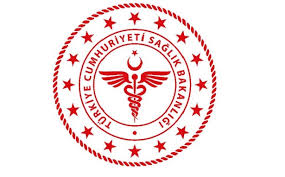 